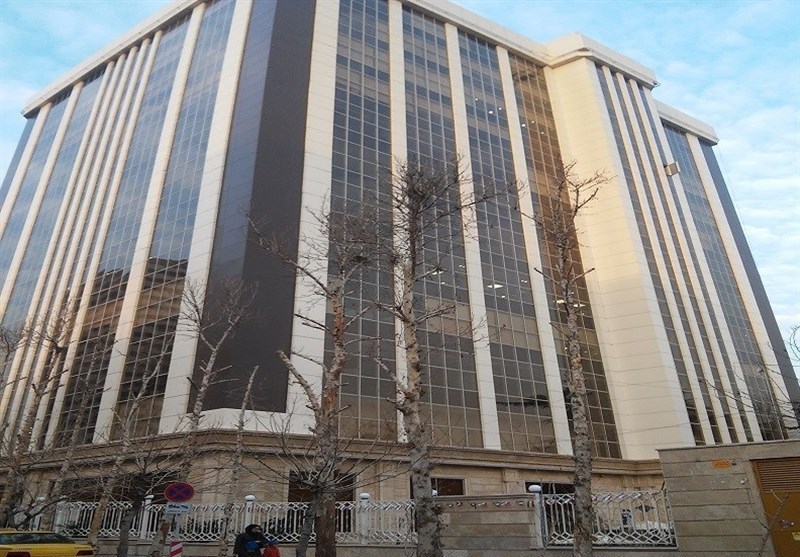 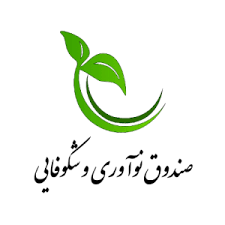 مقدمهیکی از الزامات توسعه کسب‌وکارهای فناورانه و نوآورانه، تامین منابع مالی خطرپذیر (جسورانه) است که فعالان اکوسیستم نوآوری از آن به VC یاد می‌کنند. در سرمایه‌گذاری جسورانه، «سرمایه‌پذیر» یا همان استارت‌آپ‌ها یا شرکت‌هایی که طرحی برای جذب سرمایه دارند، در ازای دریافت منابع مالی مورد نیاز خود از یک سرمایه‌گذار، بخشی از مالکیت کسب‌وکار خود را به سرمایه‌گذار منتقل می‌کنند. در واقع در مدل سرمایه‌گذاری جسورانه، شرکت‌ها و استارت‌آپ‌ها به جای اینکه در ازای وثیقه، وام بگیرند و اقساط آن را بپردازند، در قبال دریافت منابع مالی، بخشی از سهام خود را به سرمایه‌گذار واگذار کرده و با این روش، سرمایه‌گذار را در سود و زیان طرح خود شریک می‌کنند.  صندوق نوآوری و شکوفایی ریاست جمهوری از سال 1398 در راستای ماموریت خود مبنی بر تامین مالی توسعه فناوری و به ویژه فناوری‌های پیشرفته و اولویت‌دار، در قالب برنامه «هم‌سرمایه‌گذاری» با صندوق‌های پژوهش و فناوری، سرمایه‌گذاری جسورانه در استارت‌‌آپ‌ها و طر‌ح‌های سرمایه‌پذیر را آغاز کرده است. در برنامه هم‌سرمایه‌گذاری، استارت‌آپ‌ها و دارندگان طرح‌های سرمایه‌پذیر، طرح و مدل کسب‌وکار خود را به عاملان سرمایه‌گذاری صندوق نوآوری و شکوفایی معرفی می‌کنند. در صورتی که یکی از عاملان سرمایه‌گذاری صندوق نوآوری و شکوفایی، پس از ارزیابی و تایید طرح و مدل کسب‌وکار، تصمیم به سرمایه‌گذاری جسورانه روی آن طرح بگیرد، صندوق نوآوری و شکوفایی می‌تواند تا 80 درصد سرمایه جسورانه مورد نیاز آن استارت‌آپ یا طرح سرمایه‌پذیر را تامین کند. به عبارت دیگر، در برنامه هم‌سرمایه‌گذاری، صندوق نوآوری و شکوفایی تلاش می‌کند در تامین سرمایه جسورانه به عاملان خود کمک کند. عاملان صندوق نوآوری و شکوفایی در برنامه هم‌سرمایه‌گذاری، صندوق‌های پژوهش و فناوری و صندوق‌های جسورانه بورسی هستند. اما یکی از الزامات اجرای این برنامه، شناسایی استارت‌آپ‌ها و طرح‌های سرمایه‌پذیر جذاب و توانمند، و معرفی آن‌ها به عاملان سرمایه‌گذاری صندوق (اعم از صندوق‌های پژوهش و فناوری و صندوق‌های جسورانه بورسی) و سایر سرمایه‌گذاران حقیقی و حقوقی علاقمند است. از این رو، صندوق نوآوری و شکوفایی رویدادهایی با عنوان «دوشنبه‌های استارت‌آپی» را برگزار می‌کند، که هدف آن، شناسایی استارت‌آپ‌ها و طرح‌های سرمایه‌پذیر جذاب و توانمند، و معرفی آن‌ها به سرمایه‌گذاران علاقمند استثبت‌نام برای معرفی استارت‌آپ‌ها و طرح‌های سرمایه‌پذیر در این فراخوان برای تمامی شرکت‌های دانش‌بنیان، فناور، خلاق، استارت‌آپ‌ها یا پژوهشگران، مخترعان و فناوران، اعضای هیئت‌علمی و دانشجویان و محققان دانشگاه‌ها و مراکز آموزشی و تحقیقاتی کشور آزاد و رایگان است. قلمرو فراخواناین فراخوان همه حوزه‌های صنعت و فناوری را در بر می‌گیرد و از این نظر، هیچ محدودیتی ندارد. ملاحظاتتنها افراد، گروه‌ها یا شرکت‌هایی می‌توانند در این فراخوان شرکت کنند که به MVP، نمونه اولیه، آزمایشگاهی یا پروتوتایپ محصول/خدمت دست یافته باشند. افراد، گروه‌ها یا شرکت‌هایی که در مراحل قبلی مانند ایده یا طراحی مدل کسب‌وکار قرار دارند، پذیرفته نمی‌شوند. هیچ محدودیتی به لحاظ «میزان فروش» برای ثبت نام طرح یا استارت‌آپ در این فراخوان وجود ندارد. افراد، گروه‌ها یا شرکت‌هایی که نمونه اولیه، آزمایشگاهی یا پروتوتایپ خود را توسعه داده، اما تا کنون فروش نداشته‌ یا فروش ناچیزی داشته‌اند نیز می‌توانند در این فراخوان ثبت نام نمایند. اما سابقه و تجربه فروش، حتی اندک، برای جذب سرمایه امتیاز محسوب می‌شود. هیچ محدودیت جغرافیایی برای این فراخوان وجود ندارد، و شرکت‌کنندگان می‌توانند از سراسر کشور در فراخوان ثبت نام نمایند. هیچ محدودیتی به لحاظ حقوقی برای ثبت نام در این فراخوان وجود ندارد، و شرکت‌کنندگان می‌توانند در قالب فرد، گروه، یا شرکت در این فراخوان ثبت نام نمایند. هیچ محدودیتی به لحاظ دانش‌بنیانی برای ثبت نام در این فراخوان وجود ندارد و کلیه استارت‌آپ‌ها و طرح‌های سرمایه‌پذیر، اعم از آنکه متعلق به شرکت‌های دانش‌بنیان باشند یا نباشند می‌توانند در این فراخوان شرکت کنند. شرکت در این فراخوان برای همه شرکت‌کنندگان واجد شرایط، رایگان است. فرایند برگزاری ثبت‌نام: شرکت‌کنندگان تا اطلاع ثانوی برای ثبت نام در این فراخوان مهلت دارند. غربال: در این مرحله طرح‌های دریافتی غربال خواهند شد تا تنها کسب‌وکارهایی به دوشنبه‌های استارت‌آپی راه یابند که کلیه ملاحظات فراخوان را رعایت کرده‌اند، به‌طور خاص، به نمونه اولیه، محصول آزمایشگاهی، یا MVP دست یافته‌اند، و طرح و مدل کسب‌وکار آن‌ها از لحاظ فنی و اقتصادی توجیه‌پذیر است. برگزاری کارگاه آموزشی: در این مرحله، صاحبان استارت‌آپ‌ها و طرح‌های سرمایه‌پذیر یک کارگاه آموزشی کوتاه را می‌گذرانند که هدف آن، آمادگی بیشتر برای ارایه استارت‌آپ/طرح نزد سرمایه‌گذاران است. برگزاری دوشنبه‌های استارت‌آپی: استارت‌آپ‌ها و طرح‌های سرمایه‌پذیر هر حوزه تخصصی در یکی از دوشنبه‌های استارت‌آپی خود را معرفی و با سرمایه‌گذاران وارد مذاکره برای جذب سرمایه می‌شوند.نحوه ثبت‌نام و ارسال طرحشرکت‌کنندگان برای ثبت نام باید کاربرگ را تکمیل و نسخه تکمیل‌شده را به ایمیل event.rahpa@gmail.com ارسال نمایند.در صورت هرگونه سوال یا ابهام در خصوص این کاربرگ با سرکار خانم حبیبی (02188974504 و 09360086487) تماس بگیرید.  اطلاعات شرکت یا استارت‌آپ‌استارت آپ (اگر استارت‌آپ‌ یا طرح سرمایه‌پذیر شما هنوز ماهیت حقوقی (شرکت یا موسسه) ندارد، دو جدول زیر را تکمیل کنید)شرکت (اگر استارت‌آپ‌ یا طرح سرمایه‌پذیر شما متعلق به یک فرد حقوقی (شرکت یا موسسه) است، جداول زیر را تکمیل کنید)کلیات طرحنام محصول/ خدمت:نوع محصول/خدمت:وضعیت محصول/ خدمتمشتریان کلیدیآیا ثبت اختراع داخلی یا خارجی در این حوزه دارید؟ خیر   	 آری  (مستندات آن را پیوست نمایید)       مالکیت مادی و معنوی طرح به چه کسی تعلق دارد؟ مهمترین تجارب استارت‌آپ را بیان نمایید. وضعیت تجاری‌سازی و فروش وضعیت سرمایه‌گذاری انجام‌شده تا کنون در توسعه محصول/خدمت توسط تیم/شرکت خودتان یا دیگراننهاد یا نهادهایی که شما تا کنون برای توسعه محصول/خدمت از آن/آن‌ها حمایت مادی یا معنوی گرفته‌ایدوضعیت فروش استارت‌آپ/طرح شماسهم صادرات از فروش سالانه محصول/خدمتگواهینامه‌ها، تاییدیه‌ها یا استانداردهای مورد نیاز برای ورود محصول یا خدمت شما به بازار(نام گواهینامه‌ها، تاییدیه‌ها و استانداردها را به تفکیک بنویسید و توضیح دهید که وضعیت دریافت آن‌ها چگونه است؟ برای مثال آیا آن‌ها را دریافت کرده‌اید یا در حال دریافت آن‌ها هستید)مهمترین منابع، تجهیزات و زیرساخت‌های در اختیار گروه یا شرکت برآورد سرمایه مورد نیاز برای تولید انبوه محصول/خدمت و محل مصرف آن برنامه زمان‌بندی اجرای طرح/توسعه و تجاری‌سازی محصول/خدمت خود را در جدول زیر درج کنید. تایید دارندگان امضای مجازالف) اگر استارت‌آپ/طرح شما هنوز در قالب حقوقی (شرکت یا موسسه) ثبت نشده است:اینجانبان شرکای طرح، خانم / آقای ................................... را با عنوان رابط طرح معرفی کرده و تایید می‌کنیم با آگاهی کامل از شرایط این فراخوان صندوق نوآوری و شکوفایی، اقدام به تکمیل و ارسال این فرم کرده‌ایم و در صورت کسر مدارک یا وجود تناقض در اطلاعات ارائه شده، مسئولیت آن را بر عهده خواهیم گرفت. به علاوه تعهد می‌کنیم کلیه اطلاعات مندرج در این کاربرگ به طور صحیح تکمیل شده است.ب) اگر استارت‌آپ/طرح شما متعلق به یک فرد حقوقی (شرکت/موسسه) است: اینجانبان صاحبان امضای مجاز شرکت ، خانم / آقای ................................... را با عنوان رابط طرح معرفی کرده و تایید می‌کنیم با آگاهی کامل از شرایط این فراخوان صندوق نوآوری و شکوفایی، اقدام به تکمیل و ارسال این فرم کرده‌ایم و در صورت کسر مدارک یا وجود تناقض در اطلاعات ارائه شده، مسئولیت آن را بر عهده خواهیم گرفت. به علاوه تعهد می‌کنیم کلیه اطلاعات مندرج در این کاربرگ به طور صحیح تکمیل شده است. نام طرح/کسب‌وکار/استارت‌آپ : نام شرکت یا تیم ارایه‌دهنده طرح: حوزه فراخوان مربوط:تاریخ تکمیل این کاربرگ: شماره همراه رابط:معاونت توسعهنام و نام‌خانوادگی:شماره تماس:سال تاسیس:آخرین رشته تحصیلی:شماره تلفن همراه:ایمیل:شهرستان/شهر استقرار:محل سکونت (استان و شهر):عنوان ثبتی شرکت:عنوان تجاری شرکت (برند):شناسه ملی شرکت:موضوع یا موضوعات اصلی فعالیت شرکت:اخذ صلاحیت دانش‌بنیان: بله         خیررتبه و دسته دانش‌بنیان:موضوع فعالیت اساسنامه:ایمیل:نام و نام خانوادگی رابط:شماره تلفن همراه:محل سکونت (استان و شهر):(محصول یا خدمت خود را معرفی کنید و نحوه کلی عملکرد آن را شرح دهید. توضیح دهید که محصول شما چه کاری انجام می‌دهد و مزیت آن نسبت به محصولات مشابه یا موجود در بازار (ایرانی یا خارجی) چیست. همچنین تصاویر یا فیلمی از نمونه اولیه، آزمایشگاهی، MVP یا نسخه نهایی محصول یا خدمت خود نیز درج یا پیوست کنید.) نسخه آزمایشی یا آزمایشگاهی، پروتوتایپ، نمونه اولیه یا MVP توسعه یافته است.  نسخه آزمایشگاهی یا اولیه توسعه یافته، و اینک محصول در مرحله اخذ گواهینامه‌ها، تاییدیه‌ها، مجوزها یا استانداردهای مورد نیاز است.  محصول یا خدمت گواهینامه‌ها، تاییدیه‌ها، مجوزها یا استانداردهای مورد نیاز را دریافت کرده است.  علاوه بر مراحل قبل، فروش اندکی به مشتریان محدود نیز اتفاق افتاده است.  نسخه نهایی محصول یا خدمت توسعه یافته و به فروش انبوه رسیده است.  سایر مراحل: (توضیح دهید)(مشتریان اصلی محصول یا خدمت شما چه کسانی هستند؟ چه افراد، گروه‌ها یا شرکت‌هایی از محصول یا خدمت شما استفاده می‌کنند یا خواهند کرد؟)ردیفنام سرمایه‌گذارمیزان سرمایه‌گذاریمیزان سهام شتاب‌دهنده (با ذکر نام)  	 مرکز رشد (با ذکر نام)    	  سرمایه‌گذار خطرپذیر (VC)    سرمایه‌گذار نیک‌اندیش (Angels) صندوق نوآوری و شکوفایی	 سرمایه‌گذار خصوصی     تسهیلات بانکی 	 خیرین و واقفین	 سرمایه‌گذاری شخصی سایر (توضیح دهید)		 تا کنون فروشی نداشته است.	    کمتر از 100 میلیون‌ تومان	 100 تا 500 میلیون‌ تومان    بیش از 500 میلیون تومان صفر یا ناچیز	 کمتر از 25 درصد 	50-25 درصد	 بیش از 50 درصدردیفتاییدیه‌ها/ استانداردها / مجوزهامرجع صادرکنندهوضعیت دریافتمدت اعتبارردیفمنبع، تجهیزات و یا امکاناتمیزان (بر اساس واحد)1نیروی انسانی متخصص2سایر نیروهای انسانی3فضای اداری و استقرار، دفاتر فروش و ...4فضای کارگاه تولیدی، انبار و ...5سایر تجهیزات و امکانات اساسیردیفسرفصل هزینههزینه کل (میلیون تومان)سایر توضیحات1هزینه مکان اجرای طرح 2هزینه تجهیزات مورد نیاز 3هزینه مواد اولیه و قطعات 4هزینه آزمایشات و برون‌سپاری خدمات5هزینه تاسیسات عمومی و ارتباطات 6هزینه نیروی انسانی 7هزینه تبلیغاتمجموع هزینه‌هامجموع هزینه‌هاردیفعنوان فعالیتخروجی‌ها یا نتایجبرآورد زمان و تاریخ شروع و پایان (ماه)برآورد زمان و تاریخ شروع و پایان (ماه)برآورد زمان و تاریخ شروع و پایان (ماه)برآورد زمان و تاریخ شروع و پایان (ماه)برآورد زمان و تاریخ شروع و پایان (ماه)برآورد زمان و تاریخ شروع و پایان (ماه)برآورد زمان و تاریخ شروع و پایان (ماه)برآورد زمان و تاریخ شروع و پایان (ماه)برآورد زمان و تاریخ شروع و پایان (ماه)برآورد زمان و تاریخ شروع و پایان (ماه)برآورد زمان و تاریخ شروع و پایان (ماه)برآورد زمان و تاریخ شروع و پایان (ماه)ردیفعنوان فعالیتخروجی‌ها یا نتایج246810121416182022241234567نام و نام خانوادگیامضانام و نام خانوادگیامضانام و نام خانوادگیامضا1. 2. 3. نام و نام خانوادگی رابط طرحتلفن ثابت و همراهایمیلامضامهر شرکتمهر شرکتنام و نام خانوادگیامضانام و نام خانوادگیامضانام و نام خانوادگیامضا1. 2. 3. نام و نام خانوادگی رابط طرحتلفن ثابت و همراهایمیلامضامهر شرکتمهر شرکت